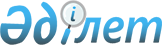 Об утверждении Правил присуждения международной премии "Волонтер года"Приказ Министра информации и общественного развития Республики Казахстан от 12 октября 2020 года № 339. Зарегистрирован в Министерстве юстиции Республики Казахстан 13 октября 2020 года № 21420.
      В соответствии с подпунктом 120) пункта 15 Положения Министерства информации и общественного развития Республики Казахстан, утвержденного постановлением Правительства Республики Казахстан от 26 марта 2019 года № 142 ПРИКАЗЫВАЮ:
      Сноска. Преамбула - в редакции приказа Министра информации и общественного развития РК от 02.11.2022 № 481 (вводится в действие по истечении десяти календарных дней после дня его первого официального опубликования).


      1. Утвердить прилагаемые правила присуждения международной премии "Волонтер года".
      2. Комитету по делам гражданского общества Министерства информации и общественного развития Республики Казахстан в установленном законодательством Республики Казахстан порядке обеспечить:
      1) государственную регистрацию настоящего приказа в Министерстве юстиции Республики Казахстан;
      2) размещение настоящего приказа на интернет-ресурсе Министерства информации и общественного развития Республики Казахстан после его официального опубликования;
      3) в течение десяти рабочих дней после государственной регистрации настоящего приказа в Министерстве юстиции Республики Казахстан представление в Юридической департамент Министерства информации и общественного развития Республики Казахстан сведений об исполнении мероприятий, предусмотренных подпунктами 1) и 2) настоящего пункта.
      4. Контроль за исполнением настоящего приказа возложить на курирующего вице-министра информации и общественного развития.
      5. Настоящий приказ вводится в действие по истечении десяти календарных дней после его официального опубликования.
      "СОГЛАСОВАН"Министерство финансовРеспублики Казахстан
      "СОГЛАСОВАН"Министерство иностранных делРеспублики Казахстан Правила присуждения международной премии "Волонтер года" Глава 1. Общие положения
      1. Настоящие правила присуждения международной премии "Волонтер года" (далее - Правила) разработаны в соответствии с подпунктом 124) функций центрального аппарата пункта 16 Положения Министерства информации и общественного развития Республики Казахстан, утвержденного постановлением Правительства Республики Казахстан от 26 марта 2019 года № 142 и определяют порядок присуждения международной премии "Волонтер года".
      Сноска. Пункт 1 - в редакции приказа Министра информации и общественного развития РК от 30.12.2021 № 425 (вводится в действие по истечении десяти календарных дней после дня его первого официального опубликования).


      2. В настоящих правилах используются следующие основные понятия:
      1) волонтер – физическое лицо, осуществляющее волонтерскую деятельность;
      2) группа волонтеров – добровольное незарегистрированное сообщество физических лиц, образованное в целях совместного осуществления волонтерской деятельности;
      3) волонтерская организация – некоммерческая организация (за исключением религиозных объединений, потребительских кооперативов, а также общественных объединений в форме политических партий или профессиональных союзов), созданная и осуществляющая волонтерскую деятельность в соответствии с законами Республики Казахстан;
      4) уполномоченный орган в сфере волонтерской деятельности (далее - уполномоченный орган) – центральный исполнительный орган, осуществляющий руководство и межотраслевую координацию в сфере волонтерской деятельности;
      4-1) конфликт интересов – ситуация, при которой личная заинтересованность членов Комиссии по присуждению международной премии "Волонтер года" может повлиять на объективное принятие решения;
      5) международная премия "Волонтер года" (далее - Премия) – не денежное вознаграждение, присуждаемая претендентам, внесшим вклад в решение социально направленных, общественно полезных задач.
      Сноска. Пункт 2 - в редакции приказа Министра информации и общественного развития РК от 02.11.2022 № 481 (вводится в действие по истечении десяти календарных дней после дня его первого официального опубликования).

 Глава 2. Порядок присуждения международной премии "Волонтер года"
      3. Премия присуждается волонтерам, группам волонтеров, волонтерским организациям, международным волонтерским организациям (далее - претенденты) внесшим вклад в решение социально направленных, общественно полезных задач.
      4. Премия присуждается по следующим номинациям:
      1) лучшая волонтерская организация;
      2) лидер корпоративного волонтерства;
      3) исключен приказом Министра информации и общественного развития РК от 02.11.2022 № 481 (вводится в действие по истечении десяти календарных дней после дня его первого официального опубликования);


      4) лидеры целей устойчивого развития;
      5) лучший социальный помощник;
      6) за активное участие в ликвидации чрезвычайных ситуаций;
      7) за активное участие в поиске пропавших без вести людей;
      8) за активное участие в оказании помощи жертвам правонарушений;
      9) за активное участие в развитии здравоохранения;
      10) за активное участие в пропаганде здорового образа жизни;
      11) за вклад в популяризации знаний;
      12) за вклад в сохранении и защиты окружающей среды;
      13) за вклад в укреплении мира, дружбы и согласия;
      14) за вклад в сохранении и развитии историко-культурного наследия;
      15) за вклад в решении вопросов зоозащиты;
      16) за вклад в решении социальных задач.
      Сноска. Пункт 4 с изменением, внесенным приказом Министра информации и общественного развития РК от 02.11.2022 № 481 (вводится в действие по истечении десяти календарных дней после дня его первого официального опубликования).


      5. Информационное сообщение о проведении Премии публикуется в средствах массовой информации, на официальном интернет-ресурсе уполномоченного органа, на единой онлайн-платформе волонтеров qazvolunteer.kz., а также на официальных аккаунтах в социальных сетях уполномоченного органа не менее чем за 20 (двадцать) календарных дней до дня окончательного приема заявок. 
      6. Для проведения оценки заявок претендентов при уполномоченном органе создается Комиссия по присуждению международной премии "Волонтер года" (далее – Комиссия).
      7. Состав Комиссии утверждается приказом уполномоченного органа и размещается на интернет-ресурсе уполномоченного органа, на единой онлайн-платформе волонтеров qazvolunteer.kz., а также на официальных аккаунтах в социальных сетях уполномоченного органа.
      Сноска. Пункт 7 - в редакции приказа Министра информации и общественного развития РК от 02.11.2022 № 481 (вводится в действие по истечении десяти календарных дней после дня его первого официального опубликования).


      8. Общее количество членов Комиссии составляет нечетное число и должно быть не менее пятнадцати человек. 
      Комиссию возглавляет председатель, а в случае его отсутствия заместитель председателя.
      9. Члены Комиссии не разглашают сведения, полученные в ходе рассмотрения заявок.
      10. Для участия в Премии претенденты размещают на единой онлайн-платформе волонтеров qazvolunteer.kz следующие документы в электронном виде (формат DOC, DOCX, PDF):
      1) регистрационную заявку по форме согласно приложению 1 к настоящим Правилам;
      2) справку о государственной регистрации для волонтерских организаций;
      3) рекомендательное письмо и справку о достижениях претендента относящиеся к волонтерской деятельности (при наличии);
      4) копии наградных дипломов, грамот, благодарственных писем относящиеся к волонтерской деятельности (при наличии);
      5) копии статей, публикаций претендента или о претенденте относящиеся к волонтерской деятельности (при наличии);
      10-1. В случае представления неполного пакета документов, а также выявления несоответствия заявки на соискание Премии требованиям, указанным в пункте 10 настоящих Правил, уполномоченный орган в течение 2 (двух) рабочих дней со дня окончания срока приема заявок на соискание Премии направляет уведомление о необходимости приведения заявки в соответствие с требованиями на электронный адрес претендента, указанный в заявке на соискание Премии.
      В течение 2 (двух) рабочих дней со дня получения уведомления претендент представляет в уполномоченный орган недостающие с учетом замечаний документы и приведенную в соответствие заявку на соискание Премии.
      В случае не приведения в соответствие заявки на соискание Премии с требованиями, указанными в пункте 10 настоящих Правил, уполномоченный орган в течение 1 (одного) рабочего дня направляет письменный мотивированный ответ претенденту об отказе в рассмотрении заявки на соискание Премии.
      Сноска. Правила дополнены пунктом 10-1 в соответствии с приказом Министра информации и общественного развития РК от 30.12.2021 № 425 (вводится в действие по истечении десяти календарных дней после дня его первого официального опубликования).


      11. Претенденты принимают участие на соискание Премии не более чем по одной номинации. В случае выявления ложной информации о претендентах, выдвинувших на соискание Премии, данные претенденты не участвуют в конкурсе.
      12. Уполномоченный орган в течение 5 (пяти) рабочих дней после окончания приема заявок размещает перечень претендентов Премии на единой онлайн-платформе волонтеров qazvolunteer.kz.
      Сноска. Пункт 12 - в редакции приказа Министра информации и общественного развития РК от 02.11.2022 № 481 (вводится в действие по истечении десяти календарных дней после дня его первого официального опубликования).


      13. Перечень претендентов, выдвинувших на соискание Премии, рассматриваются в два этапа.
      14. На первом этапе уполномоченный орган проводит открытое онлайн-голосование на единой онлайн-платформе волонтеров qazvolunteer.kz в течение 10 (десяти) календарных дней со дня размещения списка претендентов Премии.
      По результатам онлайн-голосования на единой онлайн-платформе волонтеров qazvolunteer.kz, размещается список претендентов с количеством голосов в порядке убывания.
      15. На второй этап проходят не более 10 (десяти) претендентов из каждой номинации, набравших наибольшее количество голосов. При равенстве голосов проходят оба претендента.
      16. В течение одного календарного дня с момента окончания онлайн - голосования уполномоченный орган направляет членам Комиссии посредством электронной почты заявки претендентов Премии и оценочные листы.
      17. Члены Комиссии в течение 7 (семи) календарных дней со дня получения заявок претендентов Премии от уполномоченного органа, изучают и оценивают заявки от 0 до 5 баллов по ниже перечисленным критериям, заполнив оценочный лист по форме согласно приложению 2 к настоящим Правилам:
      1) внесенный вклад в решение социально направленных, общественно полезных задач;
      2) опыт работы по выдвигаемому направлению;
      3) инновации в деятельности;
      Баллы по каждому критерию суммируются и выставляется общий балл.
      Члены Комиссии представляют в уполномоченный орган уведомление о наличии либо отсутствии конфликта интересов с претендентами, подавшими заявку по форме согласно приложению 3 к настоящим Правилам.
      Сноска. Пункт 17 - в редакции приказа Министра информации и общественного развития РК от 02.11.2022 № 481 (вводится в действие по истечении десяти календарных дней после дня его первого официального опубликования).


      18. В случае если к участию в Премии допущена только одна заявка, то претендент, подавший ее, признается победителем Премии без применения балльной оценки.
      19. Решение Комиссии о присуждении Премии претендентам, принимается на заседании Комиссии на основе общих итогов оценок членов Комиссии по каждой номинации. 
      В случае равенства баллов, принятым считается решение, за которое проголосовал председатель.
      Заседание считается правомочным, при наличии не менее половины от общего числа членов Комиссии.
      20. Победителями признаются три претендента по каждой номинации, набравших наибольшее количества баллов.
      21. Решение Комиссии оформляется протоколом.
      Претенденту направляется уведомление с приложением проекта протокола и оценочного листа не позднее чем за 3 (три) рабочих дня до подписания протокола.
      Претендентом предоставляется возражение к предварительному проекту протокола в срок не позднее 2 (двух) рабочих дней со дня получения предварительного проекта протокола.
      После рассмотрения возражений претендентов к проекту протокола, в случае их поступления, председателем и членами Комиссии подписывается протокол Комиссии и размещается на единой онлайн-платформе волонтеров qazvolunteer.kz.
      Сноска. Пункт 21 - в редакции приказа Министра информации и общественного развития РК от 30.12.2021 № 425 (вводится в действие по истечении десяти календарных дней после дня его первого официального опубликования).


      22. Уполномоченный орган на основании решения Комиссии осуществляет присуждение Премии.
      23. Премия присуждается приказом уполномоченного органа.
      24. Претендентам, удостоенным Премии, вручаются диплом и памятная статуэтка. Регистрационная заявка претендента на соискание Премии
      Сноска. Приложение 1 - в редакции приказа Министра информации и общественного развития РК от 30.12.2021 № 425 (вводится в действие по истечении десяти календарных дней после дня его первого официального опубликования).
      1. Полное наименование (для юридических лиц)/ фамилия, имя, отчество(при его наличии) (для физических лиц)______________________________________________________________________________________________________________________________________________2. Номинация ___________________________________________________________3. Опишите внесенный вклад в решение социально направленных, общественнополезных задач______________________________________________________________________________________________________________________________________________4. Контактный телефон ___________________________________________________5. Электронный адрес ____________________________________________________Дата заполнения: "_____" __________20___ года.___________________ ____________________________________________________(подпись) Фамилия, имя, отчество (при его наличии)Место печати (при его наличии) Оценочный лист Уведомление о наличии либо об отсутствии (нужное подчеркнуть) конфликта интересов с претендентами, принимающие участие на соискание международной премии "Волонтер года"
      Сноска. Правила дополнены приложением 3 в соответствии с приказом Министра информации и общественного развития РК от 02.11.2022 № 481 (вводится в действие по истечении десяти календарных дней после дня его первого официального опубликования).
      Я _____________________________________ уведомляю (фамилия, имя, отчество(при его наличии) эксперта) об отсутствии конфликта интересов с претендентами,подаваемыми заявку на соискание международной премии "Волонтер года",обязуюсь при осуществлении своей деятельности в качестве независимого экспертанеукоснительно следовать принципам справедливости и объективности о наличииконфликта интересов с претендентами, подаваемыми заявку на соисканиемеждународной премии "Волонтер года" (отметить нужное).Являетесь ли Вы членом (участником), учредителем (нужное подчеркнуть) кандидата(если да, то указать наименование организации кандидата):_______________________________________________________________________.Являетесь ли Вы членом органа управления, руководителем кандидата (если да, тоуказать орган управления, наименование организации кандидата и занимаемуюдолжность):_______________________________________________________________________.Получали ли Вы в течение последних трех лет оплату за оказанные услуги илипрямую финансовую поддержку от кандидата (если да, то указать, какие именноуслуги и наименование организации кандидата):_______________________________________________________________________.Имеются ли у Вас близкие родственные связи с кандидатом (если да, то указатьфамилию, имя, отчество (при его наличии) работника, наименование организациикандидата, в которой он работает, степень родства):_______________________________________________________________________.Имеется ли у Вас иной потенциальный конфликт интересов (если да, то указать какой):_______________________________________________________________________.Я подтверждаю, что понимаю политику в отношении конфликта интересов и несуответственность за достоверность информации при заполнении данного уведомления."____" ________________20___годПодпись _________________
					© 2012. РГП на ПХВ «Институт законодательства и правовой информации Республики Казахстан» Министерства юстиции Республики Казахстан
				
      Министр информации и общественного развития Республики Казахстан 

А. Балаева
Утверждены 
Министр информации и
общественного развития
Республики Казахстан
от 12 октября 2020 года № 339Приложение № 1
к Правилам присуждения
международной премии
"Волонтер года"Приложение № 2
к Правилам присуждения
международной премии
"Волонтер года"Форма
Фамилия, имя, отчество (при его наличии) члена Комиссии:
____________________________________________________________________________
Дата заполнения _______________
Фамилия, имя, отчество (при его наличии) члена Комиссии:
____________________________________________________________________________
Дата заполнения _______________
Фамилия, имя, отчество (при его наличии) члена Комиссии:
____________________________________________________________________________
Дата заполнения _______________
Фамилия, имя, отчество (при его наличии) члена Комиссии:
____________________________________________________________________________
Дата заполнения _______________
Фамилия, имя, отчество (при его наличии) члена Комиссии:
____________________________________________________________________________
Дата заполнения _______________
Фамилия, имя, отчество (при его наличии) члена Комиссии:
____________________________________________________________________________
Дата заполнения _______________
Фамилия, имя, отчество (при его наличии) члена Комиссии:
____________________________________________________________________________
Дата заполнения _______________
Критерии отбора:
1. Внесенный вклад решение социально направленных, общественно полезных задач (нет эффекта – 0 балл, слабый эффект – 1-2 балла, удовлетворительный эффект – 3 балла, хороший эффект - 4 балла, отличный эффект – 5 баллов)
Критерии отбора:
1. Внесенный вклад решение социально направленных, общественно полезных задач (нет эффекта – 0 балл, слабый эффект – 1-2 балла, удовлетворительный эффект – 3 балла, хороший эффект - 4 балла, отличный эффект – 5 баллов)
Критерии отбора:
1. Внесенный вклад решение социально направленных, общественно полезных задач (нет эффекта – 0 балл, слабый эффект – 1-2 балла, удовлетворительный эффект – 3 балла, хороший эффект - 4 балла, отличный эффект – 5 баллов)
Критерии отбора:
1. Внесенный вклад решение социально направленных, общественно полезных задач (нет эффекта – 0 балл, слабый эффект – 1-2 балла, удовлетворительный эффект – 3 балла, хороший эффект - 4 балла, отличный эффект – 5 баллов)
Критерии отбора:
1. Внесенный вклад решение социально направленных, общественно полезных задач (нет эффекта – 0 балл, слабый эффект – 1-2 балла, удовлетворительный эффект – 3 балла, хороший эффект - 4 балла, отличный эффект – 5 баллов)
Критерии отбора:
1. Внесенный вклад решение социально направленных, общественно полезных задач (нет эффекта – 0 балл, слабый эффект – 1-2 балла, удовлетворительный эффект – 3 балла, хороший эффект - 4 балла, отличный эффект – 5 баллов)
Критерии отбора:
1. Внесенный вклад решение социально направленных, общественно полезных задач (нет эффекта – 0 балл, слабый эффект – 1-2 балла, удовлетворительный эффект – 3 балла, хороший эффект - 4 балла, отличный эффект – 5 баллов)
2. Опыт работы по выдвигаемому направлению (нет опыта – 0 балл, менее одного года – 1 балл, от 1 до 2 лет – 2 балла, от 2 до 4 лет – 3 балла, от 5 до 7 лет - 4 балла, от 7 лет и выше – 5 баллов)
2. Опыт работы по выдвигаемому направлению (нет опыта – 0 балл, менее одного года – 1 балл, от 1 до 2 лет – 2 балла, от 2 до 4 лет – 3 балла, от 5 до 7 лет - 4 балла, от 7 лет и выше – 5 баллов)
2. Опыт работы по выдвигаемому направлению (нет опыта – 0 балл, менее одного года – 1 балл, от 1 до 2 лет – 2 балла, от 2 до 4 лет – 3 балла, от 5 до 7 лет - 4 балла, от 7 лет и выше – 5 баллов)
2. Опыт работы по выдвигаемому направлению (нет опыта – 0 балл, менее одного года – 1 балл, от 1 до 2 лет – 2 балла, от 2 до 4 лет – 3 балла, от 5 до 7 лет - 4 балла, от 7 лет и выше – 5 баллов)
2. Опыт работы по выдвигаемому направлению (нет опыта – 0 балл, менее одного года – 1 балл, от 1 до 2 лет – 2 балла, от 2 до 4 лет – 3 балла, от 5 до 7 лет - 4 балла, от 7 лет и выше – 5 баллов)
2. Опыт работы по выдвигаемому направлению (нет опыта – 0 балл, менее одного года – 1 балл, от 1 до 2 лет – 2 балла, от 2 до 4 лет – 3 балла, от 5 до 7 лет - 4 балла, от 7 лет и выше – 5 баллов)
2. Опыт работы по выдвигаемому направлению (нет опыта – 0 балл, менее одного года – 1 балл, от 1 до 2 лет – 2 балла, от 2 до 4 лет – 3 балла, от 5 до 7 лет - 4 балла, от 7 лет и выше – 5 баллов)
3. Инновации в деятельности (нет инновации – 0 балл, новизна решений в проектах – 1-2 балла, разработка и использование новых технологий и методов в работе – 3-4 балла, наличие интеллектуальной собственности – 5 баллов)
3. Инновации в деятельности (нет инновации – 0 балл, новизна решений в проектах – 1-2 балла, разработка и использование новых технологий и методов в работе – 3-4 балла, наличие интеллектуальной собственности – 5 баллов)
3. Инновации в деятельности (нет инновации – 0 балл, новизна решений в проектах – 1-2 балла, разработка и использование новых технологий и методов в работе – 3-4 балла, наличие интеллектуальной собственности – 5 баллов)
3. Инновации в деятельности (нет инновации – 0 балл, новизна решений в проектах – 1-2 балла, разработка и использование новых технологий и методов в работе – 3-4 балла, наличие интеллектуальной собственности – 5 баллов)
3. Инновации в деятельности (нет инновации – 0 балл, новизна решений в проектах – 1-2 балла, разработка и использование новых технологий и методов в работе – 3-4 балла, наличие интеллектуальной собственности – 5 баллов)
3. Инновации в деятельности (нет инновации – 0 балл, новизна решений в проектах – 1-2 балла, разработка и использование новых технологий и методов в работе – 3-4 балла, наличие интеллектуальной собственности – 5 баллов)
3. Инновации в деятельности (нет инновации – 0 балл, новизна решений в проектах – 1-2 балла, разработка и использование новых технологий и методов в работе – 3-4 балла, наличие интеллектуальной собственности – 5 баллов)
____________
(Подпись)
____________
(Подпись)
____________
(Подпись)
____________
(Подпись)
____________
(Подпись)
____________
(Подпись)
____________
(Подпись)
№
Наименование 
Внесенный вклад развитие волонтерства
Опыт работы по выдвигаемому направлению
Инновации в деятельности
Сумма баллов
Пояснение
1
2
3
4
5
6
7
 1.
 2.
…Приложение № 3
к Правилам присуждения
международной премии
"Волонтер года"
Кому: __________________
(наименование
государственного органа)
от кого: ________________
(фамилия, имя, отчество
(при его наличии) эксперта)